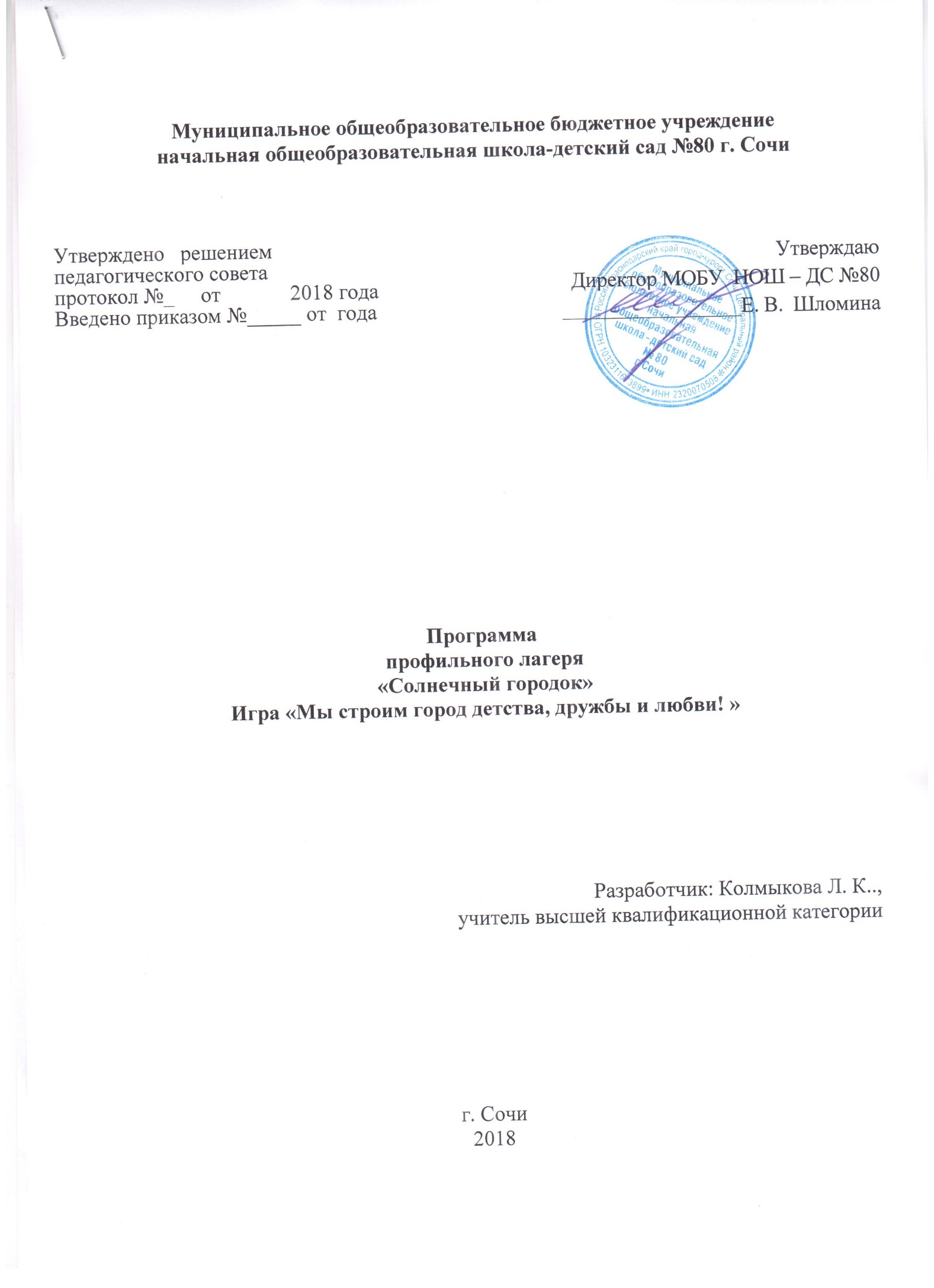                                                   Пояснительная записка1.Пояснительная записка      	Администрация, педагоги МОБУ НОШ-ДС №80 должны организовать отдых для 30 детей 1-4 классов, в то время, когда родители заняты. Задача школы заинтересовать детей так, чтобы они ходили на протяжении всех дней работы лагеря, при отсутствии финансирования со стороны государства на культурно – массовые мероприятия.Актуальность программы заключается в том, что она предусматривает сочетание познавательных форм с игровыми и развлекательными мероприятиями. Все мероприятия должны быть насушенными, интересными, со сменой вида, форм деятельности.Для активизации познавательной деятельности детей запускается игра «Игра «Мы строим город детства, дружбы и любви!»  Отряд (город) – делится на домики по 8-9 человек. В холле 1 этажа оформляется экран участия в игре.  Каждый домик и его жители ежедневно получает задания, выполняет их в течении дня или несколько дней. Шкала оценки деятельности: 1 красный цветок «отлично», 1 синий цветок «хорошо», 1 зеленый цветок «стремись!». По итогам игры участники получают грамоты, сладкие призы.Цель: создание оптимальных условий, обеспечивающих развитие и отдых детей. Задачи:Познакомить детей с чемпионатом мира по футболу, выпустить постеры А-3 «Страны –участники чемпионата мира по футболу 2018» и оформить их в блоке начальной школы;Провести акцию «Сочи – улыбается» и оформить интересными работами холл 1 этажа, блока начальной школы; Ежедневно проводить игру «Ни минуты покоя!» (научить детей играть в дворовые игры);Провести чемпионат по «Резиночке», «Крестики – нолики» и т.д.;Ежедневно проводить музыкальные занятия по разучиванию детских песен;Провести концерт для воспитанников детского сада МОБУ НОШ-ДС №80 г. Сочи «Поющие сочинцы!»;Провести спортивную игру «Зарница»;Экскурсии по родному городуПрограмма разработана с учетом направлений работы школы:-духовно – нравственное воспитание;-спортивно- оздоровительное.Акцент идет на «Я- сочинец!» Социально – возрастной состав участников смены1. Всего детей в лагере -  25 чел., из них:Мальчиков ____чел.Девочек ____чел.2. Возрастной состав детей:7- 11 лет 30 чел.3. Социальный состав детей:Дети из полных семей____ чел.Дети «группы риска» всего ____ чел., из них;Из малообеспеченных семей ____ чел.Из неполных семей ____чел.Из многодетных семей _____чел.Из семей беженцев, переселенцев ____ чел..Принципы:Программа летнего экологического лагеря с дневным пребыванием детей начальной школы опирается на следующие принципы:Принцип нравственного отношения друг к другу, к окружающему миру.Принцип творческого отношения к делу.Принцип добровольности участия в делах.Принцип учета возрастных особенностей детей.Принцип доступности выбранных форм работы.  Участники программыЛагерь комплектуется на лето 2018 года из числа учащихся 1-4 классов, продолжительность пребывания в лагере 21 дней, количество детей 30 человек. При комплектовании особое внимание уделяется детям из малообеспеченных, неполных семей, а также детям, находящимся в трудной жизненной ситуации.Формы занятий
      Форма занятий групповая. Занятия проводятся с элементами игры. Программа используется в лагере дневного пребывания при школе. Она рассчитана на одну лагерную смену.
Игровая технология раскроет творческий потенциал ребенка, разовьет интеллектуальные, творческие и физические способности, сформирует навыки позитивного общения со сверстниками, привлечет ребят к сознательному выбору активного и здорового образа жизни.
Совещание – это метод коллективной выработки решений или передачи информации, основанный на данных, полученных непосредственно от участников групповой работы.
Цель совещания: взаимная ориентация участников, обмен мнениями, координация планов, намерений, мотивов, жизненного и профессионального опыта.
Мозговой штурм – групповое генерирование большого количества идей за относительно короткий отрезок времени. В его основе лежит принцип ассоциативного мышления, и взаимного стимулирования. Этот метод ослабляет стереотипы и шаблоны привычного группового мышления, и при этом никто не отмалчивается и «ценные мысли не сохнут на корню». Проводится он при остром дефиците творческих решений и новых идей.
Достоинства этого метода:
- снижается критичность и закрытость мышления, что способствует развитию творчества, оригинальности, формирует позитивную установку человека по отношению к собственным способностям;
- участникам предоставляется возможность проявить сочувствие, одобрение и поддержку друг другу;
- эффективно преодолеваются внутренние логические и психологические барьеры, снимаются предубеждения, осознаются стереотипы.
Ситуационно-ролевые и деловые игры – позволяют моделировать, обсуждать и реально проигрывать по ролям различные ситуации из области профессиональной деятельности, включая процессы межличностного и группового общения.
Формы и методы работы по программе, которые будут использоваться: 
- тематические экскурсии;
- познавательные игры и викторины;
- спортивные игры и соревнования;
-научно-исследовательская деятельность;
- занятия на природе;
- изготовление поделок, выпуск газет различной направленности.
- концерты, карнавалы. Сроки реализации программы:	Программа рассчитана на одну лагерную смену май -июнь 2018 г.  Ожидаемые результаты
1.  Дети познакомятся с чемпионатом мира по футболу, выпустят постеры А-3 «Страны –участники чемпионата мира по футболу 2018» и оформят их в блоке начальной школы;2. Проведут акцию «Сочи – улыбается» и оформят интересными работами холл 1 этажа, блока начальной школы;3. Узнают и будут играть в дворовые игры, узнают победителя чемпионата по «Резиночке», «Крестики – нолики» и т.д.;4. Разучат детские песни, которые споют для воспитанников детского сада и родителей на заключительном концерте;5. Через экскурсии узнают некоторые аспекты истории развития любимого города Сочи.Кадровое обеспечение1.     Начальник лагеря;2.    Учитель физ. воспитания;4.     Библиотекарь. 5.   Учитель музыки, руководитель школьного хора.Инструкции.1.  Должностная инструкция «Начальника пришкольного лагеря дневного пребывания»2.  Должностная инструкция «Воспитателя пришкольного лагеря дневного пребывания»3.  Инструкция  «По пожарной безопасности в учреждении»4.    Инструкция   «По охране труда при занятиях игровыми видами спорта (футбол, волейбол, баскетбол)»5. Инструкция «Вводного инструктажа при посещении летнего оздоровительного лагеря»8. Инструкция «Вводного инструктажа  при работе в летнем оздоровительном лагере»9. Инструкция по охране труда «О мерах пожарной безопасности»«Утвердить»______________________Директор МОБУ НОШ-ДС №80 Е. В. ШломинаПлан мероприятий летнего профильного лагеря дневного пребывания «Солнечный городок»№Наименование мероприятий      СрокиУчастникиЛинейка, открытие лагеря «Солнечный городок».Старт игры «Мы строим город детства, дружбы и любви». Повязывание галстуков, вручение пакета с заданием «Да здравствует команда!» (выбрать командира отряда, девиз, речёвку, песню, эмблему). Праздник «Самопрезентация» отрядов.Спортивная эстафета.1 деньВоспитатели.Дети 7-11 лет.Знакомство детей с чемпионатом мира по футболу. Оформление постеров А-3 «Страны –участники чемпионата мира по футболу 2018». Разучивание детских песен об улыбке, дружбе.2 - 3 деньВоспитатели.Дети 7-11 лет.Учитель музыки.Экскурсия «Органный зал»Разучивание детских песен об улыбке, дружбе.4 деньВоспитатели.Дети 7-11 лет.Учитель музыки.Познавательное мероприятие «Что такое улыбка? Зачем и почему люди улыбаются!?»Разучивание детских песен об улыбке, дружбе.5 деньВоспитатели.Дети 7-11 лет.Учитель музыки.Акцию «Сочи – улыбается» и оформить интересными работами холл 1 этажа, блока начальной школы. Дети фотографируют взрослых (с их согласия) на свои телефоны. Получают задание сфотографировать своих домочадцев.Разучивание детских песен об улыбке, дружбе.6 -7 деньВоспитатели.Дети 7-11 лет.Учитель музыки.Родители.Игра «Ни минуты покоя!» (разучивание дворовых игр)Разучивание детских песен об улыбке, дружбе.8-9  день Воспитатели.Дети 7-11 лет.Учитель музыки.Чемпионат по «Резиночке», «Крестики – нолики»;Разучивание детских песен об улыбке, дружбе.10 деньВоспитатели.Дети 7-11 лет.Учитель музыки.Экскурсия по городу.Разучивание детских песен об улыбке, дружбе.11 деньВоспитатели.Дети 7-11 лет.Учитель музыки.Проведение спортивной игры «Зарница»Разучивание детских песен об улыбке, дружбе.12 деньВоспитатели.Дети 7-11 лет.Учитель музыки.Экскурсия по городу.Разучивание детских песен об улыбке, дружбе.13 деньВоспитатели.Дети 7-11 лет.Учитель музыки.Концерт для воспитанников детского сада МОБУ НОШ-ДС №80 г. Сочи «Поющие сочинцы!»14 деньВоспитатели.Дети 7-11 лет.Учитель музыки.Линейка.  Подведение итогов игры «Мы строим город детства, дружбы и любви!». Награждение.15 деньВоспитатели.Дети 7-11 лет.Учитель музыки.